EL FORMULARIO LO ENCUENTRAN EN LA SIGUIENTE DIRECCIÓN WEB: https://docs.google.com/forms/d/1e2PVXvkSOkHT2DLtmJRCJLEVyeg_f1WZ6LeSGWBDAy8/editCONVOCATORIA MONITOR ACADÉMICO DE PREGRADOCONVOCATORIA MONITOR ACADÉMICO DE PREGRADOCONVOCATORIA MONITOR ACADÉMICO DE PREGRADOCONVOCATORIA MONITOR ACADÉMICO DE PREGRADOCONVOCATORIA MONITOR ACADÉMICO DE PREGRADOCONVOCATORIA MONITOR ACADÉMICO DE PREGRADOCONVOCATORIA MONITOR ACADÉMICO DE PREGRADOCONVOCATORIA MONITOR ACADÉMICO DE PREGRADOCONVOCATORIA MONITOR ACADÉMICO DE PREGRADOCONVOCATORIA MONITOR ACADÉMICO DE PREGRADO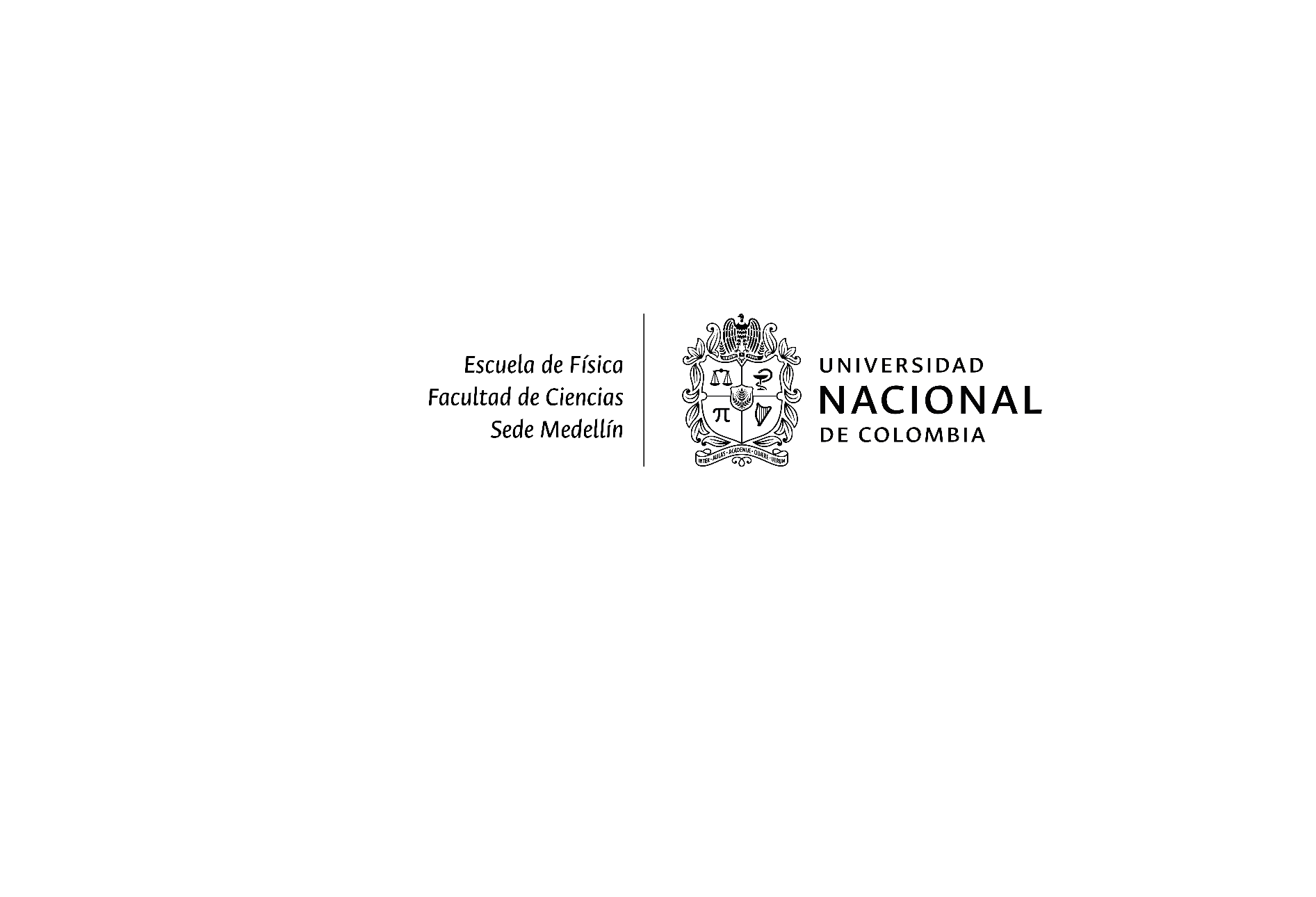 REQUISITOS GENERALESSer estudiante de la Universidad Nacional de Colombia, Sede Medellín, y estar matriculado en el período 2019-1SLos Establecidos por la Universidad en el Acuerdo 070 de 2009 del Consejo Académico y el Acuerdo 007 de 2010 del Consejo AcadémicoTener un promedio aritmético ponderado acumulado de notas (PAPA) igual o superior a 4.0.Participar de los procesos de selección que establezca la Escuela de Física.REQUISITOS ESPECÍFICOS:Programación JAVAPreferiblemente (no es necesario) desarrollador en ANDROID y conocimientos básicos en ARDUINOMínimo semestre 04 de ingeniería, preferiblemente Ing. de Sistemas.Disposición lunes de 12 m a 4 p.m. y 8 horas adicionales distribuidas en la semana.REQUISITOS GENERALESSer estudiante de la Universidad Nacional de Colombia, Sede Medellín, y estar matriculado en el período 2019-1SLos Establecidos por la Universidad en el Acuerdo 070 de 2009 del Consejo Académico y el Acuerdo 007 de 2010 del Consejo AcadémicoTener un promedio aritmético ponderado acumulado de notas (PAPA) igual o superior a 4.0.Participar de los procesos de selección que establezca la Escuela de Física.REQUISITOS ESPECÍFICOS:Programación JAVAPreferiblemente (no es necesario) desarrollador en ANDROID y conocimientos básicos en ARDUINOMínimo semestre 04 de ingeniería, preferiblemente Ing. de Sistemas.Disposición lunes de 12 m a 4 p.m. y 8 horas adicionales distribuidas en la semana.REQUISITOS GENERALESSer estudiante de la Universidad Nacional de Colombia, Sede Medellín, y estar matriculado en el período 2019-1SLos Establecidos por la Universidad en el Acuerdo 070 de 2009 del Consejo Académico y el Acuerdo 007 de 2010 del Consejo AcadémicoTener un promedio aritmético ponderado acumulado de notas (PAPA) igual o superior a 4.0.Participar de los procesos de selección que establezca la Escuela de Física.REQUISITOS ESPECÍFICOS:Programación JAVAPreferiblemente (no es necesario) desarrollador en ANDROID y conocimientos básicos en ARDUINOMínimo semestre 04 de ingeniería, preferiblemente Ing. de Sistemas.Disposición lunes de 12 m a 4 p.m. y 8 horas adicionales distribuidas en la semana.REQUISITOS GENERALESSer estudiante de la Universidad Nacional de Colombia, Sede Medellín, y estar matriculado en el período 2019-1SLos Establecidos por la Universidad en el Acuerdo 070 de 2009 del Consejo Académico y el Acuerdo 007 de 2010 del Consejo AcadémicoTener un promedio aritmético ponderado acumulado de notas (PAPA) igual o superior a 4.0.Participar de los procesos de selección que establezca la Escuela de Física.REQUISITOS ESPECÍFICOS:Programación JAVAPreferiblemente (no es necesario) desarrollador en ANDROID y conocimientos básicos en ARDUINOMínimo semestre 04 de ingeniería, preferiblemente Ing. de Sistemas.Disposición lunes de 12 m a 4 p.m. y 8 horas adicionales distribuidas en la semana.REQUISITOS GENERALESSer estudiante de la Universidad Nacional de Colombia, Sede Medellín, y estar matriculado en el período 2019-1SLos Establecidos por la Universidad en el Acuerdo 070 de 2009 del Consejo Académico y el Acuerdo 007 de 2010 del Consejo AcadémicoTener un promedio aritmético ponderado acumulado de notas (PAPA) igual o superior a 4.0.Participar de los procesos de selección que establezca la Escuela de Física.REQUISITOS ESPECÍFICOS:Programación JAVAPreferiblemente (no es necesario) desarrollador en ANDROID y conocimientos básicos en ARDUINOMínimo semestre 04 de ingeniería, preferiblemente Ing. de Sistemas.Disposición lunes de 12 m a 4 p.m. y 8 horas adicionales distribuidas en la semana.REQUISITOS GENERALESSer estudiante de la Universidad Nacional de Colombia, Sede Medellín, y estar matriculado en el período 2019-1SLos Establecidos por la Universidad en el Acuerdo 070 de 2009 del Consejo Académico y el Acuerdo 007 de 2010 del Consejo AcadémicoTener un promedio aritmético ponderado acumulado de notas (PAPA) igual o superior a 4.0.Participar de los procesos de selección que establezca la Escuela de Física.REQUISITOS ESPECÍFICOS:Programación JAVAPreferiblemente (no es necesario) desarrollador en ANDROID y conocimientos básicos en ARDUINOMínimo semestre 04 de ingeniería, preferiblemente Ing. de Sistemas.Disposición lunes de 12 m a 4 p.m. y 8 horas adicionales distribuidas en la semana.REQUISITOS GENERALESSer estudiante de la Universidad Nacional de Colombia, Sede Medellín, y estar matriculado en el período 2019-1SLos Establecidos por la Universidad en el Acuerdo 070 de 2009 del Consejo Académico y el Acuerdo 007 de 2010 del Consejo AcadémicoTener un promedio aritmético ponderado acumulado de notas (PAPA) igual o superior a 4.0.Participar de los procesos de selección que establezca la Escuela de Física.REQUISITOS ESPECÍFICOS:Programación JAVAPreferiblemente (no es necesario) desarrollador en ANDROID y conocimientos básicos en ARDUINOMínimo semestre 04 de ingeniería, preferiblemente Ing. de Sistemas.Disposición lunes de 12 m a 4 p.m. y 8 horas adicionales distribuidas en la semana.REQUISITOS GENERALESSer estudiante de la Universidad Nacional de Colombia, Sede Medellín, y estar matriculado en el período 2019-1SLos Establecidos por la Universidad en el Acuerdo 070 de 2009 del Consejo Académico y el Acuerdo 007 de 2010 del Consejo AcadémicoTener un promedio aritmético ponderado acumulado de notas (PAPA) igual o superior a 4.0.Participar de los procesos de selección que establezca la Escuela de Física.REQUISITOS ESPECÍFICOS:Programación JAVAPreferiblemente (no es necesario) desarrollador en ANDROID y conocimientos básicos en ARDUINOMínimo semestre 04 de ingeniería, preferiblemente Ing. de Sistemas.Disposición lunes de 12 m a 4 p.m. y 8 horas adicionales distribuidas en la semana.REQUISITOS GENERALESSer estudiante de la Universidad Nacional de Colombia, Sede Medellín, y estar matriculado en el período 2019-1SLos Establecidos por la Universidad en el Acuerdo 070 de 2009 del Consejo Académico y el Acuerdo 007 de 2010 del Consejo AcadémicoTener un promedio aritmético ponderado acumulado de notas (PAPA) igual o superior a 4.0.Participar de los procesos de selección que establezca la Escuela de Física.REQUISITOS ESPECÍFICOS:Programación JAVAPreferiblemente (no es necesario) desarrollador en ANDROID y conocimientos básicos en ARDUINOMínimo semestre 04 de ingeniería, preferiblemente Ing. de Sistemas.Disposición lunes de 12 m a 4 p.m. y 8 horas adicionales distribuidas en la semana.REQUISITOS GENERALESSer estudiante de la Universidad Nacional de Colombia, Sede Medellín, y estar matriculado en el período 2019-1SLos Establecidos por la Universidad en el Acuerdo 070 de 2009 del Consejo Académico y el Acuerdo 007 de 2010 del Consejo AcadémicoTener un promedio aritmético ponderado acumulado de notas (PAPA) igual o superior a 4.0.Participar de los procesos de selección que establezca la Escuela de Física.REQUISITOS ESPECÍFICOS:Programación JAVAPreferiblemente (no es necesario) desarrollador en ANDROID y conocimientos básicos en ARDUINOMínimo semestre 04 de ingeniería, preferiblemente Ing. de Sistemas.Disposición lunes de 12 m a 4 p.m. y 8 horas adicionales distribuidas en la semana.REQUISITOS GENERALESSer estudiante de la Universidad Nacional de Colombia, Sede Medellín, y estar matriculado en el período 2019-1SLos Establecidos por la Universidad en el Acuerdo 070 de 2009 del Consejo Académico y el Acuerdo 007 de 2010 del Consejo AcadémicoTener un promedio aritmético ponderado acumulado de notas (PAPA) igual o superior a 4.0.Participar de los procesos de selección que establezca la Escuela de Física.REQUISITOS ESPECÍFICOS:Programación JAVAPreferiblemente (no es necesario) desarrollador en ANDROID y conocimientos básicos en ARDUINOMínimo semestre 04 de ingeniería, preferiblemente Ing. de Sistemas.Disposición lunes de 12 m a 4 p.m. y 8 horas adicionales distribuidas en la semana.REQUISITOS GENERALESSer estudiante de la Universidad Nacional de Colombia, Sede Medellín, y estar matriculado en el período 2019-1SLos Establecidos por la Universidad en el Acuerdo 070 de 2009 del Consejo Académico y el Acuerdo 007 de 2010 del Consejo AcadémicoTener un promedio aritmético ponderado acumulado de notas (PAPA) igual o superior a 4.0.Participar de los procesos de selección que establezca la Escuela de Física.REQUISITOS ESPECÍFICOS:Programación JAVAPreferiblemente (no es necesario) desarrollador en ANDROID y conocimientos básicos en ARDUINOMínimo semestre 04 de ingeniería, preferiblemente Ing. de Sistemas.Disposición lunes de 12 m a 4 p.m. y 8 horas adicionales distribuidas en la semana.REQUISITOS GENERALESSer estudiante de la Universidad Nacional de Colombia, Sede Medellín, y estar matriculado en el período 2019-1SLos Establecidos por la Universidad en el Acuerdo 070 de 2009 del Consejo Académico y el Acuerdo 007 de 2010 del Consejo AcadémicoTener un promedio aritmético ponderado acumulado de notas (PAPA) igual o superior a 4.0.Participar de los procesos de selección que establezca la Escuela de Física.REQUISITOS ESPECÍFICOS:Programación JAVAPreferiblemente (no es necesario) desarrollador en ANDROID y conocimientos básicos en ARDUINOMínimo semestre 04 de ingeniería, preferiblemente Ing. de Sistemas.Disposición lunes de 12 m a 4 p.m. y 8 horas adicionales distribuidas en la semana.REQUISITOS GENERALESSer estudiante de la Universidad Nacional de Colombia, Sede Medellín, y estar matriculado en el período 2019-1SLos Establecidos por la Universidad en el Acuerdo 070 de 2009 del Consejo Académico y el Acuerdo 007 de 2010 del Consejo AcadémicoTener un promedio aritmético ponderado acumulado de notas (PAPA) igual o superior a 4.0.Participar de los procesos de selección que establezca la Escuela de Física.REQUISITOS ESPECÍFICOS:Programación JAVAPreferiblemente (no es necesario) desarrollador en ANDROID y conocimientos básicos en ARDUINOMínimo semestre 04 de ingeniería, preferiblemente Ing. de Sistemas.Disposición lunes de 12 m a 4 p.m. y 8 horas adicionales distribuidas en la semana.REQUISITOS GENERALESSer estudiante de la Universidad Nacional de Colombia, Sede Medellín, y estar matriculado en el período 2019-1SLos Establecidos por la Universidad en el Acuerdo 070 de 2009 del Consejo Académico y el Acuerdo 007 de 2010 del Consejo AcadémicoTener un promedio aritmético ponderado acumulado de notas (PAPA) igual o superior a 4.0.Participar de los procesos de selección que establezca la Escuela de Física.REQUISITOS ESPECÍFICOS:Programación JAVAPreferiblemente (no es necesario) desarrollador en ANDROID y conocimientos básicos en ARDUINOMínimo semestre 04 de ingeniería, preferiblemente Ing. de Sistemas.Disposición lunes de 12 m a 4 p.m. y 8 horas adicionales distribuidas en la semana.REQUISITOS GENERALESSer estudiante de la Universidad Nacional de Colombia, Sede Medellín, y estar matriculado en el período 2019-1SLos Establecidos por la Universidad en el Acuerdo 070 de 2009 del Consejo Académico y el Acuerdo 007 de 2010 del Consejo AcadémicoTener un promedio aritmético ponderado acumulado de notas (PAPA) igual o superior a 4.0.Participar de los procesos de selección que establezca la Escuela de Física.REQUISITOS ESPECÍFICOS:Programación JAVAPreferiblemente (no es necesario) desarrollador en ANDROID y conocimientos básicos en ARDUINOMínimo semestre 04 de ingeniería, preferiblemente Ing. de Sistemas.Disposición lunes de 12 m a 4 p.m. y 8 horas adicionales distribuidas en la semana.REQUISITOS GENERALESSer estudiante de la Universidad Nacional de Colombia, Sede Medellín, y estar matriculado en el período 2019-1SLos Establecidos por la Universidad en el Acuerdo 070 de 2009 del Consejo Académico y el Acuerdo 007 de 2010 del Consejo AcadémicoTener un promedio aritmético ponderado acumulado de notas (PAPA) igual o superior a 4.0.Participar de los procesos de selección que establezca la Escuela de Física.REQUISITOS ESPECÍFICOS:Programación JAVAPreferiblemente (no es necesario) desarrollador en ANDROID y conocimientos básicos en ARDUINOMínimo semestre 04 de ingeniería, preferiblemente Ing. de Sistemas.Disposición lunes de 12 m a 4 p.m. y 8 horas adicionales distribuidas en la semana.REQUISITOS GENERALESSer estudiante de la Universidad Nacional de Colombia, Sede Medellín, y estar matriculado en el período 2019-1SLos Establecidos por la Universidad en el Acuerdo 070 de 2009 del Consejo Académico y el Acuerdo 007 de 2010 del Consejo AcadémicoTener un promedio aritmético ponderado acumulado de notas (PAPA) igual o superior a 4.0.Participar de los procesos de selección que establezca la Escuela de Física.REQUISITOS ESPECÍFICOS:Programación JAVAPreferiblemente (no es necesario) desarrollador en ANDROID y conocimientos básicos en ARDUINOMínimo semestre 04 de ingeniería, preferiblemente Ing. de Sistemas.Disposición lunes de 12 m a 4 p.m. y 8 horas adicionales distribuidas en la semana.REQUISITOS GENERALESSer estudiante de la Universidad Nacional de Colombia, Sede Medellín, y estar matriculado en el período 2019-1SLos Establecidos por la Universidad en el Acuerdo 070 de 2009 del Consejo Académico y el Acuerdo 007 de 2010 del Consejo AcadémicoTener un promedio aritmético ponderado acumulado de notas (PAPA) igual o superior a 4.0.Participar de los procesos de selección que establezca la Escuela de Física.REQUISITOS ESPECÍFICOS:Programación JAVAPreferiblemente (no es necesario) desarrollador en ANDROID y conocimientos básicos en ARDUINOMínimo semestre 04 de ingeniería, preferiblemente Ing. de Sistemas.Disposición lunes de 12 m a 4 p.m. y 8 horas adicionales distribuidas en la semana.REQUISITOS GENERALESSer estudiante de la Universidad Nacional de Colombia, Sede Medellín, y estar matriculado en el período 2019-1SLos Establecidos por la Universidad en el Acuerdo 070 de 2009 del Consejo Académico y el Acuerdo 007 de 2010 del Consejo AcadémicoTener un promedio aritmético ponderado acumulado de notas (PAPA) igual o superior a 4.0.Participar de los procesos de selección que establezca la Escuela de Física.REQUISITOS ESPECÍFICOS:Programación JAVAPreferiblemente (no es necesario) desarrollador en ANDROID y conocimientos básicos en ARDUINOMínimo semestre 04 de ingeniería, preferiblemente Ing. de Sistemas.Disposición lunes de 12 m a 4 p.m. y 8 horas adicionales distribuidas en la semana.REQUISITOS GENERALESSer estudiante de la Universidad Nacional de Colombia, Sede Medellín, y estar matriculado en el período 2019-1SLos Establecidos por la Universidad en el Acuerdo 070 de 2009 del Consejo Académico y el Acuerdo 007 de 2010 del Consejo AcadémicoTener un promedio aritmético ponderado acumulado de notas (PAPA) igual o superior a 4.0.Participar de los procesos de selección que establezca la Escuela de Física.REQUISITOS ESPECÍFICOS:Programación JAVAPreferiblemente (no es necesario) desarrollador en ANDROID y conocimientos básicos en ARDUINOMínimo semestre 04 de ingeniería, preferiblemente Ing. de Sistemas.Disposición lunes de 12 m a 4 p.m. y 8 horas adicionales distribuidas en la semana.REQUISITOS GENERALESSer estudiante de la Universidad Nacional de Colombia, Sede Medellín, y estar matriculado en el período 2019-1SLos Establecidos por la Universidad en el Acuerdo 070 de 2009 del Consejo Académico y el Acuerdo 007 de 2010 del Consejo AcadémicoTener un promedio aritmético ponderado acumulado de notas (PAPA) igual o superior a 4.0.Participar de los procesos de selección que establezca la Escuela de Física.REQUISITOS ESPECÍFICOS:Programación JAVAPreferiblemente (no es necesario) desarrollador en ANDROID y conocimientos básicos en ARDUINOMínimo semestre 04 de ingeniería, preferiblemente Ing. de Sistemas.Disposición lunes de 12 m a 4 p.m. y 8 horas adicionales distribuidas en la semana.REQUISITOS GENERALESSer estudiante de la Universidad Nacional de Colombia, Sede Medellín, y estar matriculado en el período 2019-1SLos Establecidos por la Universidad en el Acuerdo 070 de 2009 del Consejo Académico y el Acuerdo 007 de 2010 del Consejo AcadémicoTener un promedio aritmético ponderado acumulado de notas (PAPA) igual o superior a 4.0.Participar de los procesos de selección que establezca la Escuela de Física.REQUISITOS ESPECÍFICOS:Programación JAVAPreferiblemente (no es necesario) desarrollador en ANDROID y conocimientos básicos en ARDUINOMínimo semestre 04 de ingeniería, preferiblemente Ing. de Sistemas.Disposición lunes de 12 m a 4 p.m. y 8 horas adicionales distribuidas en la semana.REQUISITOS GENERALESSer estudiante de la Universidad Nacional de Colombia, Sede Medellín, y estar matriculado en el período 2019-1SLos Establecidos por la Universidad en el Acuerdo 070 de 2009 del Consejo Académico y el Acuerdo 007 de 2010 del Consejo AcadémicoTener un promedio aritmético ponderado acumulado de notas (PAPA) igual o superior a 4.0.Participar de los procesos de selección que establezca la Escuela de Física.REQUISITOS ESPECÍFICOS:Programación JAVAPreferiblemente (no es necesario) desarrollador en ANDROID y conocimientos básicos en ARDUINOMínimo semestre 04 de ingeniería, preferiblemente Ing. de Sistemas.Disposición lunes de 12 m a 4 p.m. y 8 horas adicionales distribuidas en la semana.REQUISITOS GENERALESSer estudiante de la Universidad Nacional de Colombia, Sede Medellín, y estar matriculado en el período 2019-1SLos Establecidos por la Universidad en el Acuerdo 070 de 2009 del Consejo Académico y el Acuerdo 007 de 2010 del Consejo AcadémicoTener un promedio aritmético ponderado acumulado de notas (PAPA) igual o superior a 4.0.Participar de los procesos de selección que establezca la Escuela de Física.REQUISITOS ESPECÍFICOS:Programación JAVAPreferiblemente (no es necesario) desarrollador en ANDROID y conocimientos básicos en ARDUINOMínimo semestre 04 de ingeniería, preferiblemente Ing. de Sistemas.Disposición lunes de 12 m a 4 p.m. y 8 horas adicionales distribuidas en la semana.REQUISITOS GENERALESSer estudiante de la Universidad Nacional de Colombia, Sede Medellín, y estar matriculado en el período 2019-1SLos Establecidos por la Universidad en el Acuerdo 070 de 2009 del Consejo Académico y el Acuerdo 007 de 2010 del Consejo AcadémicoTener un promedio aritmético ponderado acumulado de notas (PAPA) igual o superior a 4.0.Participar de los procesos de selección que establezca la Escuela de Física.REQUISITOS ESPECÍFICOS:Programación JAVAPreferiblemente (no es necesario) desarrollador en ANDROID y conocimientos básicos en ARDUINOMínimo semestre 04 de ingeniería, preferiblemente Ing. de Sistemas.Disposición lunes de 12 m a 4 p.m. y 8 horas adicionales distribuidas en la semana.ACTIVIDADES A DESARROLLAR: Asistir al docente en:ACTIVIDADES A DESARROLLAR: Asistir al docente en:ACTIVIDADES A DESARROLLAR: Asistir al docente en:ACTIVIDADES A DESARROLLAR: Asistir al docente en:ACTIVIDADES A DESARROLLAR: Asistir al docente en:ACTIVIDADES A DESARROLLAR: Asistir al docente en:ACTIVIDADES A DESARROLLAR: Asistir al docente en:ACTIVIDADES A DESARROLLAR: Asistir al docente en:1. Las asesorías de los estudiantes.1. Las asesorías de los estudiantes.1. Las asesorías de los estudiantes.1. Las asesorías de los estudiantes.1. Las asesorías de los estudiantes.1. Las asesorías de los estudiantes.1. Las asesorías de los estudiantes.1. Las asesorías de los estudiantes.1. Las asesorías de los estudiantes.1. Las asesorías de los estudiantes.1. Las asesorías de los estudiantes.1. Las asesorías de los estudiantes.1. Las asesorías de los estudiantes.1. Las asesorías de los estudiantes.1. Las asesorías de los estudiantes.1. Las asesorías de los estudiantes.1. Las asesorías de los estudiantes.1. Las asesorías de los estudiantes.2. Acompañamiento en las prácticas en la asignatura.2. Acompañamiento en las prácticas en la asignatura.2. Acompañamiento en las prácticas en la asignatura.2. Acompañamiento en las prácticas en la asignatura.2. Acompañamiento en las prácticas en la asignatura.2. Acompañamiento en las prácticas en la asignatura.2. Acompañamiento en las prácticas en la asignatura.2. Acompañamiento en las prácticas en la asignatura.2. Acompañamiento en las prácticas en la asignatura.2. Acompañamiento en las prácticas en la asignatura.2. Acompañamiento en las prácticas en la asignatura.2. Acompañamiento en las prácticas en la asignatura.2. Acompañamiento en las prácticas en la asignatura.2. Acompañamiento en las prácticas en la asignatura.3. Sus actividades docentes en general.3. Sus actividades docentes en general.3. Sus actividades docentes en general.3. Sus actividades docentes en general.3. Sus actividades docentes en general.3. Sus actividades docentes en general.3. Sus actividades docentes en general.3. Sus actividades docentes en general.3. Sus actividades docentes en general.3. Sus actividades docentes en general.3. Sus actividades docentes en general.3. Sus actividades docentes en general.3. Sus actividades docentes en general.3. Sus actividades docentes en general.3. Sus actividades docentes en general.3. Sus actividades docentes en general.FECHA LÍMITE PARA DILIGENCIAR EL FORMULARIO VIRTUAL: Miércoles 1 de mayo (5:00 p.m)FECHA LÍMITE PARA DILIGENCIAR EL FORMULARIO VIRTUAL: Miércoles 1 de mayo (5:00 p.m)FECHA LÍMITE PARA DILIGENCIAR EL FORMULARIO VIRTUAL: Miércoles 1 de mayo (5:00 p.m)FECHA LÍMITE PARA DILIGENCIAR EL FORMULARIO VIRTUAL: Miércoles 1 de mayo (5:00 p.m)FECHA LÍMITE PARA DILIGENCIAR EL FORMULARIO VIRTUAL: Miércoles 1 de mayo (5:00 p.m)FECHA LÍMITE PARA DILIGENCIAR EL FORMULARIO VIRTUAL: Miércoles 1 de mayo (5:00 p.m)FECHA LÍMITE PARA DILIGENCIAR EL FORMULARIO VIRTUAL: Miércoles 1 de mayo (5:00 p.m)FECHA LÍMITE PARA DILIGENCIAR EL FORMULARIO VIRTUAL: Miércoles 1 de mayo (5:00 p.m)FECHA LÍMITE PARA DILIGENCIAR EL FORMULARIO VIRTUAL: Miércoles 1 de mayo (5:00 p.m)FECHA LÍMITE PARA DILIGENCIAR EL FORMULARIO VIRTUAL: Miércoles 1 de mayo (5:00 p.m)FECHA LÍMITE PARA DILIGENCIAR EL FORMULARIO VIRTUAL: Miércoles 1 de mayo (5:00 p.m)FECHA LÍMITE PARA DILIGENCIAR EL FORMULARIO VIRTUAL: Miércoles 1 de mayo (5:00 p.m)FECHA LÍMITE PARA DILIGENCIAR EL FORMULARIO VIRTUAL: Miércoles 1 de mayo (5:00 p.m)FECHA LÍMITE PARA DILIGENCIAR EL FORMULARIO VIRTUAL: Miércoles 1 de mayo (5:00 p.m)FECHA LÍMITE PARA DILIGENCIAR EL FORMULARIO VIRTUAL: Miércoles 1 de mayo (5:00 p.m)FECHA LÍMITE PARA DILIGENCIAR EL FORMULARIO VIRTUAL: Miércoles 1 de mayo (5:00 p.m)FECHA LÍMITE PARA DILIGENCIAR EL FORMULARIO VIRTUAL: Miércoles 1 de mayo (5:00 p.m)FECHA LÍMITE PARA DILIGENCIAR EL FORMULARIO VIRTUAL: Miércoles 1 de mayo (5:00 p.m)FECHA LÍMITE PARA DILIGENCIAR EL FORMULARIO VIRTUAL: Miércoles 1 de mayo (5:00 p.m)FECHA LÍMITE PARA DILIGENCIAR EL FORMULARIO VIRTUAL: Miércoles 1 de mayo (5:00 p.m)FECHA LÍMITE PARA DILIGENCIAR EL FORMULARIO VIRTUAL: Miércoles 1 de mayo (5:00 p.m)FECHA LÍMITE PARA DILIGENCIAR EL FORMULARIO VIRTUAL: Miércoles 1 de mayo (5:00 p.m)FECHA LÍMITE PARA DILIGENCIAR EL FORMULARIO VIRTUAL: Miércoles 1 de mayo (5:00 p.m)FECHA LÍMITE PARA DILIGENCIAR EL FORMULARIO VIRTUAL: Miércoles 1 de mayo (5:00 p.m)FECHA LÍMITE PARA DILIGENCIAR EL FORMULARIO VIRTUAL: Miércoles 1 de mayo (5:00 p.m)FECHA LÍMITE PARA DILIGENCIAR EL FORMULARIO VIRTUAL: Miércoles 1 de mayo (5:00 p.m)FECHA LÍMITE PARA DILIGENCIAR EL FORMULARIO VIRTUAL: Miércoles 1 de mayo (5:00 p.m)FECHA LÍMITE PARA DILIGENCIAR EL FORMULARIO VIRTUAL: Miércoles 1 de mayo (5:00 p.m)FECHA LÍMITE PARA DILIGENCIAR EL FORMULARIO VIRTUAL: Miércoles 1 de mayo (5:00 p.m)FECHA LÍMITE PARA DILIGENCIAR EL FORMULARIO VIRTUAL: Miércoles 1 de mayo (5:00 p.m)FECHA LÍMITE PARA DILIGENCIAR EL FORMULARIO VIRTUAL: Miércoles 1 de mayo (5:00 p.m)FECHA LÍMITE PARA DILIGENCIAR EL FORMULARIO VIRTUAL: Miércoles 1 de mayo (5:00 p.m)FECHA LÍMITE PARA DILIGENCIAR EL FORMULARIO VIRTUAL: Miércoles 1 de mayo (5:00 p.m)FECHA LÍMITE PARA DILIGENCIAR EL FORMULARIO VIRTUAL: Miércoles 1 de mayo (5:00 p.m)